STRUTTURA OSPITANTE.............................................................................REGISTRO PRESENZE PERCORSO PER LE COMPETENZE TRASVERSALI E PER L'ORIENTAMENTOANNO SCOLASTICO 2018/19TITOLO PROGETTO: ........................................TUTOR SCOLASTICO: …………………………………..TUTOR FORMATIVO DELLA STRUTTURA: .......................................Il Dirigente Scolastico: prof.ssa Graziella Cammalleri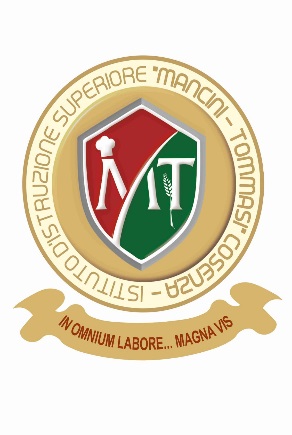 Istituto d’Istruzione Superiore
“Mancini - Tommasi”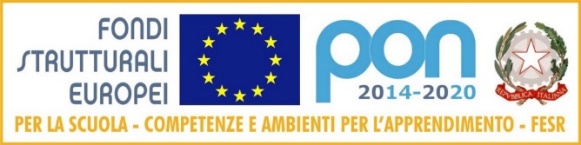 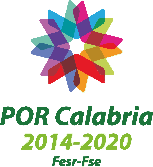 DataOreDalle ......alleAttivitàFirma tutor aziendaleFirma tutor scolasticoFirma tutor aziendaleFirma tutor scolasticoFirma StudenteFirma StudenteFirma Tutor ScolasticoFirma Tutor Scolastico